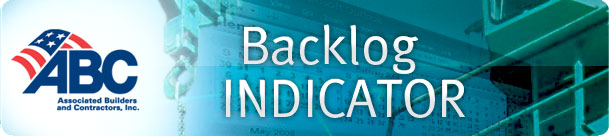 Charts and Graphs IndexQ1 2009 – Q3 2017Title								                     PageNational Backlog Average Indicator		                                           			    2  	Average backlog measured in months						              	    2   	Average backlog measured in months by industry					    	    3	Average backlog measured in months by region				  		   	    4	Average backlog measured in months by company size					   	    5	Distribution by backlog length						                                           6	Median backlog in months for each region			  	  		               16Median backlog in months by construction segment			 	                            18	Median backlog in months by firm size					    		 	  19Average backlog measured in monthsAverage backlog measured in months by industryAverage backlog measured in months by regionAverage backlog measured in months by company size Distribution by backlog lengthMedian backlog in months for each region, Q1 2009 – Q3 2017Median backlog in months by construction segment, Q1 2009 – Q2 2017Median backlog in months by firm size, Q1 2009 – Q3 2017QuarterAverage Backlog (months)QuarterAverage Backlog (months)1st Quarter, 20096.531st Quarter, 20148.092nd Quarter, 20096.022nd Quarter, 20148.533rd Quarter, 20095.873rd Quarter, 20148.784th Quarter, 20095.814th Quarter, 20148.691st Quarter, 20106.071st Quarter, 20158.412nd Quarter, 20107.192nd Quarter, 20158.493rd Quarter, 20106.953rd Quarter, 20158.474th Quarter, 20107.054th Quarter, 20158.701st Quarter, 20117.331st Quarter, 20168.632nd Quarter, 20118.062nd Quarter, 20168.493rd Quarter, 20118.083rd Quarter, 20168.654th Quarter, 20117.824th Quarter, 20168.311st Quarter, 20127.401st Quarter, 20178.982nd Quarter, 20127.722nd Quarter, 20178.613rd Quarter, 20127.993rd Quarter, 20179.454th Quarter, 20128.011st Quarter, 20137.922nd Quarter, 20138.233rd Quarter, 20138.214th Quarter, 20138.32QuarterCommercial & InstitutionalHeavy IndustrialInfrastructure1st Quarter, 20096.776.335.402nd Quarter, 20096.025.617.613rd Quarter, 20095.545.4910.634th Quarter, 20095.616.119.861st Quarter, 20105.906.509.332nd Quarter, 20106.966.8310.393rd Quarter, 20106.796.479.664th Quarter, 20107.016.638.891st Quarter, 20117.266.578.732nd Quarter, 20118.635.387.883rd Quarter, 20118.425.899.234th Quarter, 20117.815.689.181st Quarter, 20127.655.248.662nd Quarter, 20127.785.9210.083rd Quarter, 20128.036.739.294th Quarter, 20128.136.239.811st Quarter, 20138.205.679.692nd Quarter, 20138.665.808.963rd Quarter, 20138.844.447.124th Quarter, 20138.914.477.071st Quarter, 20148.445.087.932nd Quarter, 20148.906.008.613rd Quarter, 20148.916.719.534th Quarter, 20148.706.559.991st Quarter, 20158.196.759.952nd Quarter, 20158.097.269.843rd Quarter, 20158.237.079.904th Quarter, 20158.036.6412.201st Quarter, 20168.076.8611.212nd Quarter, 20168.017.4410.803rd Quarter, 20168.316.6011.054th Quarter, 20168.015.4910.591st Quarter, 20178.905.8811.032nd Quarter, 20178.395.5011.663rd Quarter, 20179.315.4612.53QuarterNortheastSouthMiddle StatesWest1st Quarter, 20095.548.155.116.702nd Quarter, 20094.967.265.036.373rd Quarter, 20095.815.915.526.414th Quarter, 20095.416.544.936.351st Quarter, 20106.336.415.236.062nd Quarter, 20107.197.436.697.333rd Quarter, 20108.016.985.776.854th Quarter, 20107.017.786.225.801st Quarter, 20117.348.166.216.242nd Quarter, 20117.239.306.947.943rd Quarter, 20117.529.416.507.404th Quarter, 20117.998.926.536.111st Quarter, 20126.878.886.346.572nd Quarter, 20127.288.756.737.503rd Quarter, 20127.628.456.978.934th Quarter, 20128.218.916.617.831st Quarter, 20138.869.275.517.112nd Quarter, 20139.419.056.328.213rd Quarter, 20138.239.796.157.384th Quarter, 20138.439.656.407.911st Quarter, 20148.349.146.168.092nd Quarter, 20149.368.886.429.223rd Quarter, 201410.178.986.939.424th Quarter, 201410.189.297.027.421st Quarter, 20159.149.846.975.542nd Quarter, 20158.859.807.336.773rd Quarter, 20158.5410.296.487.784th Quarter, 20158.4111.196.67.061st Quarter, 20168.1910.117.556.942nd Quarter, 20167.1310.818.007.153rd Quarter, 20167.6110.78.346.664th Quarter, 20168.449.597.756.201st Quarter, 20178.689.838.537.782nd Quarter, 20179.709.017.916.823rd Quarter, 201710.2111.327.616.61QuarterRevenue less than $30 million$30 million and $50 million$50 million and $100 million$100 million or more1st Quarter, 20095.444.997.229.702nd Quarter, 20094.794.617.219.123rd Quarter, 20095.344.917.357.064th Quarter, 20094.985.495.858.191st Quarter, 20104.986.406.528.352nd Quarter, 20106.187.058.349.123rd Quarter, 20106.216.648.168.134th Quarter, 20106.285.608.499.131st Quarter, 20116.376.508.989.622nd Quarter, 20117.456.729.839.313rd Quarter, 20117.127.259.709.794th Quarter, 20117.177.428.859.501st Quarter, 20126.729.338.879.142nd Quarter, 20126.899.149.789.623rd Quarter, 20126.9510.9610.129.994th Quarter, 20126.829.879.8010.801st Quarter, 20136.658.0810.5311.232nd Quarter, 20136.967.5811.5712.253rd Quarter, 20137.317.3611.9111.154th Quarter, 20137.647.3211.5211.111st Quarter, 20147.167.9010.6911.702nd Quarter, 20147.598.9710.3011.163rd Quarter, 20148.268.019.9411.224th Quarter, 20148.058.5310.5410.691st Quarter, 20157.288.7510.4510.432nd Quarter, 20157.549.6110.4510.663rd Quarter, 20157.269.8710.2811.154th Quarter, 20157.2212.0710.2411.81st Quarter, 20167.3610.808.6512.252nd Quarter, 20167.259.108.9814.063rd Quarter, 20167.507.799.3513.724th Quarter, 20167.478.269.2210.791st Quarter, 20177.8610.289.6711.802nd Quarter, 20177.5210.909.2011.113rd Quarter, 20177.7411.3711.5513.81